АДМИНИСТРАЦИЯ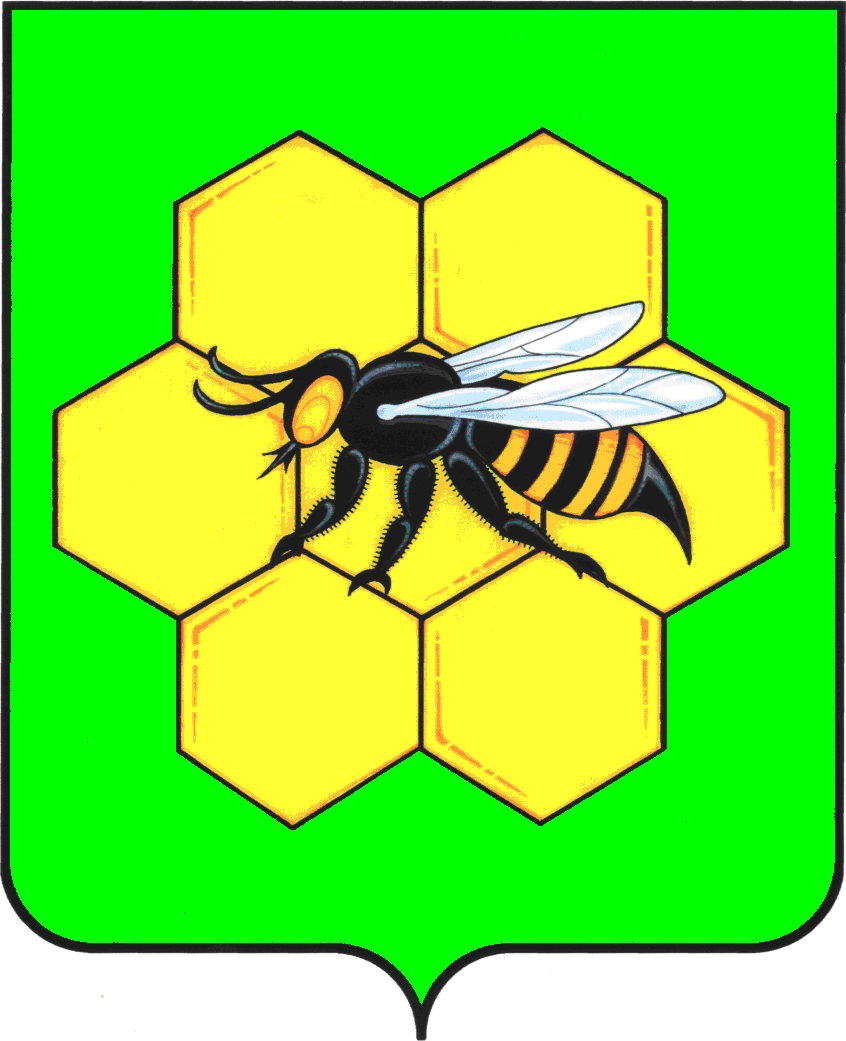 МУНИЦИПАЛЬНОГО РАЙОНА ПЕСТРАВСКИЙСАМАРСКОЙ ОБЛАСТИПОСТАНОВЛЕНИЕ____15.12.15_________________№_______799____О создании эвакоприемной комиссии муниципального района Пестравский Самарской областиВ соответствии с Федеральными законами от 21.12.1994 № 68-ФЗ «О защите населения и территорий от чрезвычайных ситуаций природного и техногенного характера», от 12.02.1998 № 28-ФЗ «О гражданской обороне», постановлениями Правительства Российской Федерации от 22.06.2004 № 303 «О порядке эвакуации населения, материальных и культурных ценностей в безопасные районы», от 30.12.2003 № 794 «О единой государственной системе предупреждения и ликвидации чрезвычайных ситуаций», определяющими полномочия органов местного самоуправления по указанным вопросам, руководствуясь статьями 41, 43 Устава муниципального района Пестравский, администрация муниципального района Пестравский,ПОСТАНОВЛЯЕТ:1. Создать эвакоприемную комиссию муниципального района  Пестравский Самарской области в составе согласно приложению № 1.2. Утвердить положение об эвакоприемной комиссии муниципального района Пестравский Самарской области в редакции согласно приложению № 2.3. Направить данное постановление в отдел правового сопровождения и муниципального контроля, опубликовать в районной газете «Степь» и разместить на официальном Интернет-сайте муниципального района Пестравский.4.   Контроль за выполнением настоящего постановления возложить на заместителя Главы муниципального района Пестравский по социальным вопросам  Шаталова В.В.  Глава муниципального районаПестравский                                                                        А.П.Любаев Шаталов 21345 Приложение № 1к постановлению администрации муниципального района Пестравский от_______________№____						СОСТАВ	эвакоприемной комиссии муниципального района Пестравский      Группа учета эваконаселения и информации 	- Ракова Наталья Владимировна - старший помощник начальника отделения подготовки и призыва граждан  на военную службу отдела военного комиссариата Самарской области по  Красноармейскому и  Пестравскому районам (по согласованию);	- Ланцов Анатолий Александрович – начальник мобилизационного отдела  администрации муниципального района Пестравский Самарской области;	- Сапрыкина  Людмила Васильевна – начальник территориального пункта УФМС России по Самарской области в Пестравском районе  (по согласованию);	- Ушакова Марина Ивановна – специалист эксперт ТП УФМС России по Самарской области в Пестравском районе (по согласованию).     Группа приема и организации размещения эваконаселения	- Сорокин  Владимир Иванович – начальник Пестравского территориального отдела Юго-Западного управления министерства образования и науки Самарской области (по согласованию);	- Никитенко Владимир Николаевич – начальник Пестравского линейно-технического цеха Чапаевский МЦТЭТ Самарского филиала ПАО «Ростелеком» (по согласованию);	- Голушкова Марина Николаевна – руководитель  МКУ «Управление социальной защиты населения муниципального района Пестравский СО»;	- Позднякова Галина Ивановна – методист  Пестравского территориального отдела Юго-Западного управления министерства образования Самарской области  (по согласованию);	- Максакова Наталья Анатольевна -  заместитель главного врача по лечебной части ГБУЗ СО  «Пестравская ЦРБ» (по согласованию);	- Кокуркина Евгения Семеновна -  заведующая кафе «Русь СельПО Кооператор» (по согласованию);	- Балыкина Светлана Александровна – заведующая отделом гигиены и эпидемиологии в Пестравском районе филиала ФБУЗ «Центр гигиены и эпидемиологии Самарской области в г.Новокуйбышевске» (по согласованию);	- Сапрыкин Олег Викторович – начальник отдела правового сопровождения и муниципального  контроля администрации муниципального района  Пестравский Самарской области;	- Титова Вера Александровна – редактор газеты «Степь»;       Группа дорожного и транспортного обеспечения- Районная автотранспортная служба на базе АТП «Пестравкаавтотранс»:	- Казачков Александр Николаевич – начальник службы (директор МУП «Пестравкаавтотранс»;	- Чоботарь Сергей Владимирович – начальник штаба службы, главный инженер МУП «Пестравкаавтотранс»;- Чекушин Дмитрий Валерьевич – главный инженер филиала «Пестравское дорожно-эксплуатационное управление» ГКП Самарской области «АСАДО» (по согласованию);         Группа охраны общественного порядка	- Сорокин Андрей Владимирович – начальник службы ООП, начальник дежурной части отделения МВД России по Пестравскому району (по согласованию);	- Егоров Иван  Александрович – оперативный дежурный Отделения МВД России по Пестравскому району (по согласованию);	- главы сельских поселений муниципального района Пестравский (по согласованию).Приложение № 2к постановлению администрации муниципального района Пестравский от_______________№____П О Л О Ж Е Н И Ео эвакоприемной комиссии муниципального района Пестравский1.Общие положения	1.1. Эвакоприемная комиссия муниципального района Пестравский является рабочим органом администрации муниципального района Пестравский, осуществляющим руководство и координацию деятельности по вопросам приема, размещения и первоочередного жизнеобеспечения эвакуируемого населения при проведении мероприятий рассредоточения и эвакуации населения на территорию муниципального района Пестравский при угрозе возникновения и в случае развития территориальной, региональной или федеральной чрезвычайной ситуации, вызванной аварией, катастрофой, стихийным бедствием, применением возможным противником средств массового поражения.	1.2. Эвакоприемная комиссия муниципального района Пестравский создается в мирное время постановлением администрации муниципального района Пестравский  и в своей деятельности руководствуется Федеральными законами «О защите населения и территорий от чрезвычайных ситуаций природного и техногенного характера» от 21.12.1994г. № 68-ФЗ, «О гражданской обороне» от 12.02.1998г. № 28-ФЗ, Постановлениями Правительства Российской Федерации «О порядке эвакуации населения, материальных и культурных ценностей в безопасные районы» от 22.06.2004г. № 303,  «О единой государственной системе предупреждения и ликвидации чрезвычайных ситуаций» от 30.12.2003г. № 794, а также руководящими и нормативными документами по гражданской обороне.	1.3. Эвакоприемная комиссия муниципального района Пестравский подчиняется руководителю гражданской обороны муниципального района Пестравский – Главе муниципального района Пестравский и председателю эвакуационной комиссии Самарской области и в своей работе руководствуется их распоряжениями и настоящим Положением.	1.4. Эвакоприемная комиссия муниципального района Пестравский создается администрацией муниципального района Пестравский в целях:	а) планирования и осуществления приема, размещения и первоочередного жизнеобеспечения эвакуированного населения на территории муниципального района Пестравский;	б) организации и контроля комплектования, качественной подготовки приемных эвакуационных пунктов поселений муниципального района Пестравский;	в) организации и контроля обеспечения эвакомероприятий на территории муниципального района Пестравский;	г) учета и обеспечения хранения материальных и культурных ценностей при проведении мероприятий рассредоточения и эвакуации населения на территорию муниципального района Пестравский.	1.5. Эвакоприемная комиссия муниципального района Пестравский имеет право отдавать распоряжения по вопросам организации эвакомероприятий структурным подразделениям и органам, специально уполномоченным на решение вопросов ГО и ЧС, организациям и спасательным службам муниципального района Пестравский. Свои задачи эвакоприемная комиссия муниципального района Пестравский выполняет в тесном взаимодействии с отделом по делам ГО и ЧС администрации муниципального района Пестравский.	1.6. Получив распоряжение на проведение эвакомероприятий, члены эвакоприемной комиссии муниципального района Пестравский прибывают на рабочее место и действуют согласно своим функциональным обязанностям. Эвакоприемная комиссия муниципального района Пестравский прекращает свою деятельность после завершения эвакомероприятий с разрешения руководителя гражданской обороны муниципального района Пестравский.	После завершения плановых мероприятий эвакоприемная комиссия оказывает помощь органам местного самоуправления муниципального района Пестравский в решении вопросов по жизнеобеспечению и трудоустройству прибывшего эвакуированного населения, а также по размещению и обеспечению сохранности эвакуированных материальных и культурных ценностей.	1.7. Члены эвакоорганов оповещаются согласно схеме оповещения  в рабочее и нерабочее время. Получив распоряжение на проведение эвакомероприятий, члены эвакоорганов прибывают на рабочее место и действуют согласно своим функциональным обязанностям.2. Задачи эвакоприемной комиссии муниципального района Пестравский	2.1. В режиме постоянной деятельности:	2.1.1. Разработка плана приема, размещения жизнеобеспечения эваконаселения в мирное и военное время;	2.1.2. Разработка плана первоочередного жизнеобеспечения эваконаселения в мирное и военное время;	2.1.3. Контроль за созданием и подготовкой приемных эвакуационных пунктов поселений муниципального района Пестравский.	2.2. В режиме повышенной готовности:	2.2.1. Осуществление контроля за приведением в готовность приемных эвакуационных пунктов поселений муниципального района Пестравский;	2.2.2. Уточнение планов приема и размещения эваконаселения и мероприятий по его первоочередному жизнеобеспечению;	2.2.3. Организация подготовки маршрутов эвакуации и ППЭ, расположенных на территории муниципального района Пестравский, контроль подготовки пунктов высадки к приему эваконаселения.	2.3.В режиме чрезвычайной ситуации (при проведении эвакоприемных мероприятий):	2.3.1. Организация развертывания ППЭ и ПЭП у пунктов высадки, организация работы приемных эвакуационных пунктов поселений муниципального района Пестравский по приему и размещению эваконаселения; 	2.3.2. Сбор и обобщение данных о прибытии, размещении эваконаселения и в установленные сроки доклад руководителю ГО муниципального района Пестравский и в эвакокомиссию Самарской области (согласно табеля срочных донесений);	2.3.3. Организация, во взаимодействии с соответствующими службами ГО, первоочередного обеспечения эваконаселения.3. Права и обязанности эвакоприемной комиссии муниципального района Пестравский	3.1. Эвакоприемная комиссия муниципального района Пестравский имеет право:	- оказывать методическую помощь приемных эвакуационных пунктов поселений муниципального района Пестравский по вопросам планирования и проведения эвакоприемных мероприятий;	- готовить проекты распоряжений и постановлений администрации муниципального района Пестравский по вопросам планирования, подготовки и проведения эвакоприемных мероприятий;	- привлекать в установленном порядке для проведения эвакоприемных мероприятий транспорт, необходимую технику, силы и средства предприятий и организаций независимо от их ведомственной принадлежности и форм собственности;	- создавать из членов эвакоприемной комиссии муниципального района Пестравский оперативные группы для оказания помощи приемным эвакуационным пунктам поселений муниципального района Пестравский при проведении ими эвакоприемных мероприятий;	- получать от организаций, независимо от их форм собственности, информацию, необходимую для планирования, организации и проведения эвакоприемных мероприятий;	- заслушивать на заседаниях эвакоприемной комиссии муниципального района Пестравский доклады и отчеты должностных лиц органов местного самоуправления и организаций муниципального района Пестравский об исполнении решений эвакоприемной комиссии муниципального района Пестравский;	- получать от отдела по делам ГО и ЧС администрации муниципального района Пестравский информацию по вопросам планирования, подготовки и проведения эвакоприемных мероприятий.	3.2. Председатель эвакоприемной комиссии муниципального района Пестравский несет персональную ответственность за выполнение возложенных на комиссию задач, распределяет функциональные обязанности между членами комиссии, организует их работу и обучение в соответствии с планом работы комиссии на текущий год.	3.3. Члены эвакоприемной комиссии муниципального района Пестравский в пределах своих функциональных обязанностей:	- принимают личное участие в заседаниях комиссии;	- участвуют в оказании методической помощи приемным эвакуационным пунктам поселений муниципального района Пестравский по вопросам своей деятельности в комиссии;	- принимают непосредственное участие в планировании и организации проведения эвакоприемных мероприятий в мирное и военное время;	- имеют разработанные документы по профилю своей деятельности в комиссии в объеме функциональных обязанностей;	- представляют предложения председателю комиссии по вопросам планирования и проведения эвакоприемных мероприятий, а также обеспечения жизнедеятельности эвакуируемого населения, подготовки персонала эвакоприемных органов;	- своевременно вносят коррективы в документы и расчеты по эвакуации и размещению населения, материальных и культурных ценностей в загородной зоне.4. Приемные эвакуационные пункты	Приемные эвакуационные пункты рекомендуется создавать администрациям поселений муниципального района Пестравский для организации приема и учета прибывающих пеших колонн, эвакуационных эшелонов, автоколонн с эвакуированными населением, материальными и культурными ценностями,  и последующей их отправки в места постоянного размещения (хранения) в безопасных районах. На приемных эвакуационных пунктах при необходимости оборудуются простейшие укрытия для эвакуированных населения, материальных и культурных ценностей, развертывается медицинский пункт.5. Подготовка работников эвакоприемных органов	Работники эвакоприемной комиссии муниципального района Пестравский, приемных эвакуационных пунктов поселений муниципального района Пестравский заблаговременно в мирное время проходят подготовку в соответствующих учебно-методических центрах по гражданской обороне и чрезвычайным ситуациям, на курсах гражданской обороны, на учениях и тренировках по гражданской обороне. Указанные работники могут привлекаться к выполнению своих функциональных обязанностей при угрозе возникновения (возникновении) крупномасштабных чрезвычайных ситуаций природного и техногенного характера.